Grade 6 French Immersion Supply List - 2023/20243 boxes of pencils (already sharpened) Pencil case/box Pencil sharpener (type that catches shavings) Coloured pencils (already sharpened) Coloured markers 1 red pen for editing4 white erasers 2 large glue sticks Scissors Looseleaf – 1 pkg of 200’s2 binders6 dividers for the binder1 hard covered composition notebook (available at the dollar store)3 scribblers (80 pages) – No Coils Please1 pkg. 4 x 32 pages scribblersMetric ruler 2 highlighters2 Sharpie markers for art1 pkg. graph paper - 1 cm sizeProtractor (not the entire geometry set) 2 white board markersPhysical Education:Sneakers, comfortable clothes Students do not need to bring a separate pair of “indoor” sneakers, however keep in mind that if your child wears boots to school on a day they have phys. ed., they will need to have sneakers as well.Please note:Students should arrive with all items on the first day of school.No liquid paper, please. Some of the consumable items such as pencils, scribblers, looseleaf, etc. will likely need to be replenished during the year. Depending on program needs (French, Music), additional supplies may need to be purchased throughout the year.Reminders:Personal products such as deodorant, lotions, lip gloss, etc., must be unscented. GRADE SEVEN EARLY/LATE IMMERSION SUPPLY LIST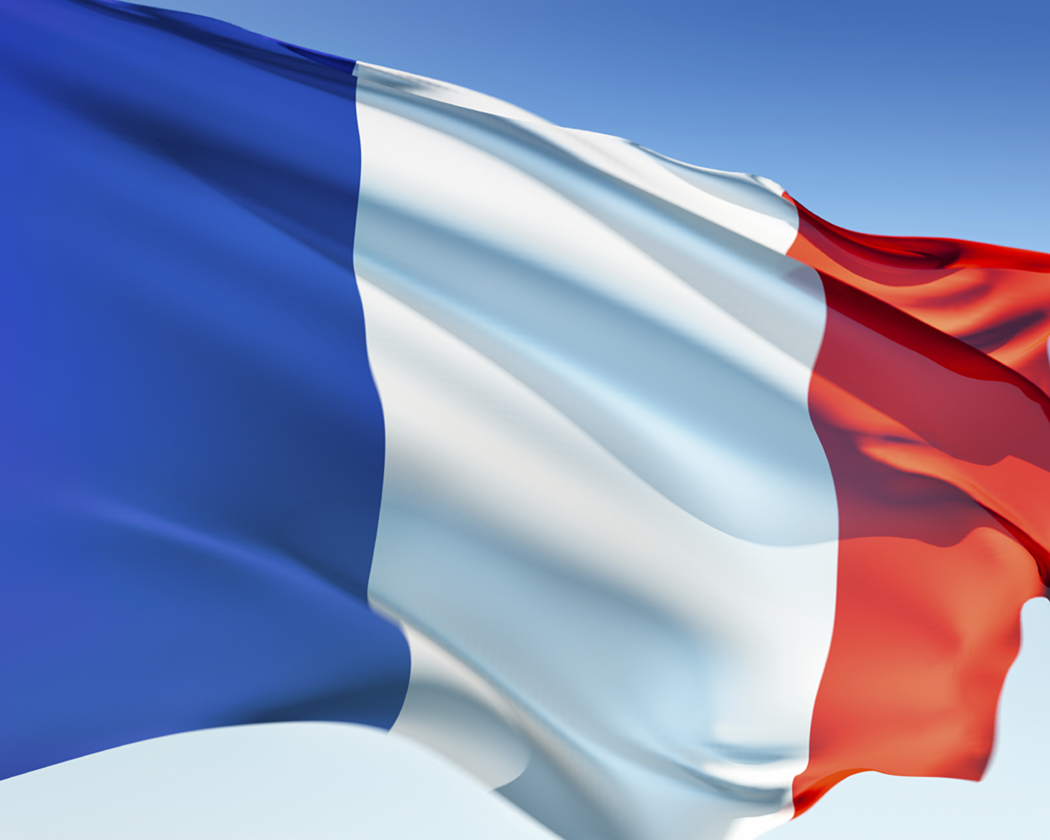 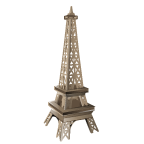 2023-20241 French‐English dictionary.  Unfortunately, dictionaries purchased at the Dollar Store are not suitable.  Please look for publishers such as Collins, Harraps and LaRousse found at Staples, Chapters, Wal-Mart, etc. Please note that students are not permitted cell phones in class so a dictionary will be essential for students in immersion.Bescherelle (green or blue version) 1 agenda book or small notebook to keep track of homework and important due dates/events1 large binders (such as the five star brand)10 page dividers1 duo tangsHilroy Scribbler (English)Plenty of loose leaf (at least 5 packages)1 pkg. graph paperInexpensive scientific calculator – phones cannot be used as calculators - Texas Instruments or Casio are popular/good choicesMath set that a good quality one can typically be found for $7-9 from Staples and this is a better choice.Plenty of pencils, either lead or mechanical pencils with lots of disposable leads for replacement.  Pencils are to be replenished throughout the year.1 glue stick3 highlighters – different colors1 ruler1 package of colored pencils1 pair of scissors1 enclosed sharpener 2-3 erasers (also to be replenished throughout the year as necessary)1 black fine tip sharpie markerPHYSICAL EDUCATIONSneakers and comfortable clothingBANDInstrument, with cleaning kitReeds for saxophone and clarinet1” Black binderPencilPlease note that Madeline Symonds Middle School is a scent-aware and nut-aware school.  Please do not bring scented products or products with nuts with you to school!GRADE EIGHT LATE IMMERSION SUPPLY LIST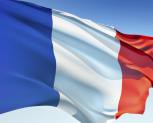 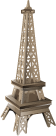 2023-20241 Bescherelle (French Verb Conjugation book – green or blue in color)1 French‐English dictionary, preferably LaRousse de Poche. Unfortunately, dictionaries purchased at the Dollar Store are not suitable. Please look for publishers such as Collins, Harraps and LaRousse found at Staples, Chapters, Wal-Mart, etc. Please note that students are not permitted cell phones in class so a dictionary and bescherelle will be essential for students in immersion.1 agenda book or small notebook to keep track of homework and important due dates/events1 large binder (such as the five star brand)10 page dividers5 duo tangsPlenty of loose leaf (at least 5 packages)1 pkg. graph paperInexpensive scientific calculatorSturdy pencil case (one that fits into binder rings, if possible)Pens (blue or black only)Plenty of pencils, preferably mechanical pencils with lots of disposable leads for replacement. Pencils are to be replenished throughout the year.1 glue stick3 highlighters – different colors1 ruler1 package of colored pencils1 pair of scissors1 enclosed sharpener2-3 erasers (also to be replenished throughout the year as necessary)1 black fine tip sharpie markerPHYSICAL EDUCATIONShorts, comfortable clothing     BANDInstrument, with cleaning kit1” Black binderReeds for Saxophone and clarinetPencilART24 2HB Pencils		2 erasers15cm ruler			12 coloured pencils2 regular black sharpies	2 glue sticks2 black pens